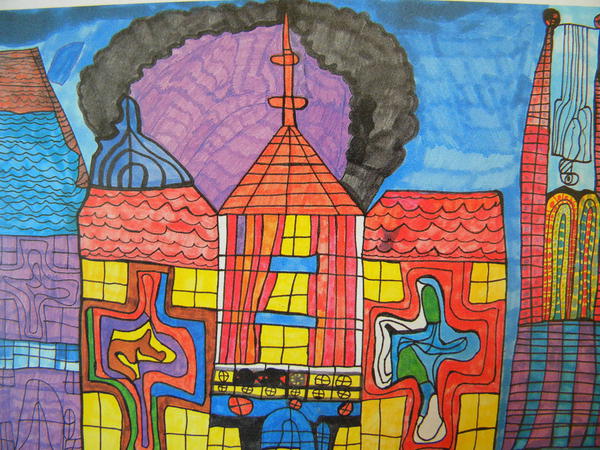 Farní charita Litomyšl pořádáPUTOVNÍ VÝSTAVU OBRAZŮosob s mentálním postiženímBAREVNÉ DOTEKYObrazy jsou z  dílen Diecézní charity Würzburg-Eisinger (Německo) a Oblastní charita PoličkaVýstava bude zahájena vernisáží v pátek 3. června 2011 ve 14,00 hodin v Lidovém domě v Litomyšli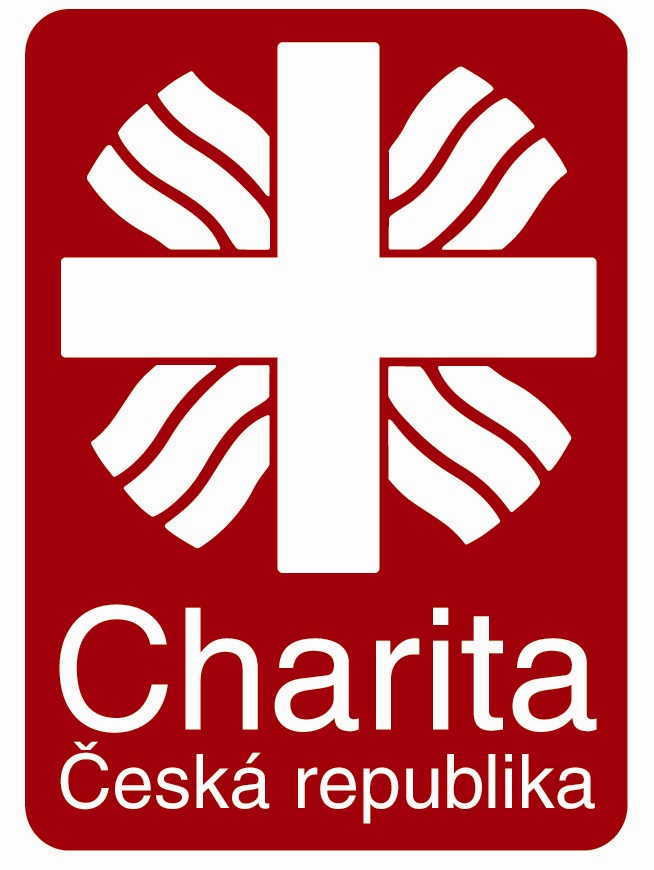 Vernisáž doprovodí svým zpěvem sbor Lilium ZUŠ LitomyšlVýstava potrvá do 23. 6. 2011                   Akce se koná pod záštitou Mgr. Jiřího Brýdla – radního pro sociální oblast Pardubického kraje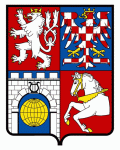                    a P. Bohumíra Vitáska – prezidenta Arcidiecézní charity Olomouc